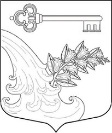 АДМИНИСТРАЦИЯ УЛЬЯНОВСКОГО ГОРОДСКОГО ПОСЕЛЕНИЯ ТОСНЕНСКОГО РАЙОНА ЛЕНИНГРАДСКОЙ ОБЛАСТИПОСТАНОВЛЕНИЕ Об изъятии земельного участка, площадью 51172 кв.м., кадастровыйномер 47:26:0136001:10, расположенныйпо адресному ориентиру: Ленинградскаяобласть, Тосненский район, г.п. Ульяновка, пос. УльяновкаВ соответствии со ст. 285 Гражданского кодекса РФ, ст. 56.6. Земельного кодекса Российской Федерации,  ч. 2 ст. 3.3 Федерального закона от 25.10.2001 № 137-ФЗ «О введении в действие Земельного кодекса РФ», Федеральным законом от 06.10.2003 N 131-ФЗ «Об общих принципах организации местного самоуправления в Российской Федерации», Правилами землепользования и застройки Ульяновского городского поселения Тосненского района Ленинградской области, утвержденными решением Совета депутатов Ульяновского городского поселения Тосненского района Ленинградской области от 07.08.2012 № 121, руководствуясь Уставом Ульяновского городского поселения Тосненского района Ленинградской области, ПОСТАНОВЛЯЮ:	1. Изъять у собственника  земельный участок, площадью 51172 кв.м., кадастровый номер 47:26:0136001:10, местоположение установлено относительно ориентира, расположенного в границах участка. Ориентир 656 км. Автодороги Москва-Санкт-Петербург, Почтовый адрес ориентира: Ленинградская область, Тосненский район, г.п. Ульяновка, пос. Ульяновка в связи использованием земельного участка не по целевому назначению и с причинением вреда окружающей среде.2.  В течение десяти дней:2.1. Разместить постановление на официальном сайте администрации Ульяновского городского поселения Тосненского района Ленинградской области в сети «Интернет».2.2. Опубликовать постановление в газете «Тосненский вестник».2.3.  Направить копию постановления собственнику земельного участка.2.4. Направить копию постановления в Управление Росреестра по Ленинградской области.3.  Организовать проведение оценки рыночной стоимости земельного участка с целью его продажи с публичных торгов.4.  Подготовить проект соглашения об изъятии земельного участка.5.  Контроль за исполнением постановления оставляю за собой.Глава администрации					          К.И. Камалетдинов				18.01.2023№27